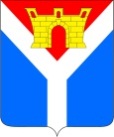 АДМИНИСТРАЦИЯ УСТЬ-ЛАБИНСКОГО ГОРОДСКОГО ПОСЕЛЕНИЯ  УСТЬ-ЛАБИНСКОГО РАЙОНА П О С Т А Н О В Л Е Н И Еот 18.12.2020                                                                                               № 942город Усть-ЛабинскО внесении изменений в постановление администрации Усть-Лабинского городского поселения Усть-Лабинского района от 13 февраля 2019 года   № 102 «Об утверждении административного регламента предоставления администрацией Усть-Лабинского городского поселения Усть-Лабинского района муниципальной услуги «Предоставление порубочного билета и (или) разрешения на пересадку деревьев и кустарников»»В целях приведения муниципального правового акта в соответствие с действующим законодательством Российской Федерации  п о с т а н о в л я ю:1. Внести в постановление администрации Усть-Лабинского городского поселения Усть-Лабинского района от 13 февраля 2019 года 
 № 102 «Об утверждении административного регламента предоставления администрацией Усть-Лабинского городского поселения Усть-Лабинского района муниципальной услуги «Предоставление порубочного билета и (или) разрешения на пересадку деревьев и кустарников» (с изменениями 
от 31 июля 2019 года № 575, 10 декабря 2019 года № 960, 10 апреля 2020 года №271) следующие изменения:1.1. Подпункт 2 пункта 2.6.1 исключить.1.2. Подпункты 3-5 пункта 2.6.1 считать подпунктами 2-4 соответственно.2. Отделу по общим и организационным вопросам администрации      Усть-Лабинского городского поселения Усть-Лабинского района (Владимирова) обнародовать настоящее постановление путем размещения его на официальном сайте администрации Усть-Лабинского городского поселения Усть-Лабинского района в сети Интернет www.gorod-ust-labinsk.ru и на информационных стендах Муниципального бюджетного учреждения культуры  «Центральная районная библиотека» муниципального образования  Усть-Лабинский район».3. Постановление вступает в силу после его  официального обнародования.ГлаваУсть-Лабинского городского поселенияУсть-Лабинского района						      С.А. Гайнюченко